緊急時引き渡しカード※ 記入内容に変更があった場合は早急に学校へお知らせください。１年１年２年２年３年３年３年４年４年５年５年５年６年組組児　　童　　名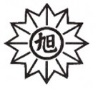 児　　童　　名児　　童　　名児　　童　　名保　護　者　名保　護　者　名保　護　者　名保　護　者　名保　護　者　名保　護　者　名保　護　者　名保　護　者　名保　護　者　名保　護　者　名保　護　者　名保　護　者　名保　護　者　名保　護　者　名保　護　者　名フリガナフリガナフリガナフリガナフリガナフリガナフリガナフリガナフリガナフリガナフリガナフリガナフリガナフリガナフリガナフリガナフリガナフリガナフリガナ住　　　　　所住　　　　　所住　　　　　所住　　　　　所住　　　　　所住　　　　　所住　　　　　所住　　　　　所住　　　　　所住　　　　　所住　　　　　所住　　　　　所地区名地区名地区名地区名地区名地区名地区名アパート・マンション等は部屋番号まで記入してください鈴鹿市アパート・マンション等は部屋番号まで記入してください鈴鹿市アパート・マンション等は部屋番号まで記入してください鈴鹿市アパート・マンション等は部屋番号まで記入してください鈴鹿市アパート・マンション等は部屋番号まで記入してください鈴鹿市アパート・マンション等は部屋番号まで記入してください鈴鹿市アパート・マンション等は部屋番号まで記入してください鈴鹿市アパート・マンション等は部屋番号まで記入してください鈴鹿市アパート・マンション等は部屋番号まで記入してください鈴鹿市アパート・マンション等は部屋番号まで記入してください鈴鹿市アパート・マンション等は部屋番号まで記入してください鈴鹿市アパート・マンション等は部屋番号まで記入してください鈴鹿市緊急連絡先・名前緊急連絡先・名前緊急連絡先・名前続柄続柄続柄電話番号電話番号電話番号電話番号電話番号電話番号電話番号電話番号電話番号電話番号電話番号緊急連絡先１緊急連絡先１緊急連絡先２緊急連絡先２緊急連絡先３緊急連絡先３緊急連絡先４緊急連絡先４緊急連絡先５緊急連絡先５（本校に在学しているきょうだい）年　　組（　　　　　　　　　）　　　　　年　　組（　　　　　　　　　）年　　組（　　　　　　　　　）　　　　　年　　組（　　　　　　　　　）（本校に在学しているきょうだい）年　　組（　　　　　　　　　）　　　　　年　　組（　　　　　　　　　）年　　組（　　　　　　　　　）　　　　　年　　組（　　　　　　　　　）（本校に在学しているきょうだい）年　　組（　　　　　　　　　）　　　　　年　　組（　　　　　　　　　）年　　組（　　　　　　　　　）　　　　　年　　組（　　　　　　　　　）（本校に在学しているきょうだい）年　　組（　　　　　　　　　）　　　　　年　　組（　　　　　　　　　）年　　組（　　　　　　　　　）　　　　　年　　組（　　　　　　　　　）（本校に在学しているきょうだい）年　　組（　　　　　　　　　）　　　　　年　　組（　　　　　　　　　）年　　組（　　　　　　　　　）　　　　　年　　組（　　　　　　　　　）（本校に在学しているきょうだい）年　　組（　　　　　　　　　）　　　　　年　　組（　　　　　　　　　）年　　組（　　　　　　　　　）　　　　　年　　組（　　　　　　　　　）（本校に在学しているきょうだい）年　　組（　　　　　　　　　）　　　　　年　　組（　　　　　　　　　）年　　組（　　　　　　　　　）　　　　　年　　組（　　　　　　　　　）（本校に在学しているきょうだい）年　　組（　　　　　　　　　）　　　　　年　　組（　　　　　　　　　）年　　組（　　　　　　　　　）　　　　　年　　組（　　　　　　　　　）（本校に在学しているきょうだい）年　　組（　　　　　　　　　）　　　　　年　　組（　　　　　　　　　）年　　組（　　　　　　　　　）　　　　　年　　組（　　　　　　　　　）（本校に在学しているきょうだい）年　　組（　　　　　　　　　）　　　　　年　　組（　　　　　　　　　）年　　組（　　　　　　　　　）　　　　　年　　組（　　　　　　　　　）（本校に在学しているきょうだい）年　　組（　　　　　　　　　）　　　　　年　　組（　　　　　　　　　）年　　組（　　　　　　　　　）　　　　　年　　組（　　　　　　　　　）（本校に在学しているきょうだい）年　　組（　　　　　　　　　）　　　　　年　　組（　　　　　　　　　）年　　組（　　　　　　　　　）　　　　　年　　組（　　　　　　　　　）（本校に在学しているきょうだい）年　　組（　　　　　　　　　）　　　　　年　　組（　　　　　　　　　）年　　組（　　　　　　　　　）　　　　　年　　組（　　　　　　　　　）（本校に在学しているきょうだい）年　　組（　　　　　　　　　）　　　　　年　　組（　　　　　　　　　）年　　組（　　　　　　　　　）　　　　　年　　組（　　　　　　　　　）（本校に在学しているきょうだい）年　　組（　　　　　　　　　）　　　　　年　　組（　　　　　　　　　）年　　組（　　　　　　　　　）　　　　　年　　組（　　　　　　　　　）（本校に在学しているきょうだい）年　　組（　　　　　　　　　）　　　　　年　　組（　　　　　　　　　）年　　組（　　　　　　　　　）　　　　　年　　組（　　　　　　　　　）（本校に在学しているきょうだい）年　　組（　　　　　　　　　）　　　　　年　　組（　　　　　　　　　）年　　組（　　　　　　　　　）　　　　　年　　組（　　　　　　　　　）（本校に在学しているきょうだい）年　　組（　　　　　　　　　）　　　　　年　　組（　　　　　　　　　）年　　組（　　　　　　　　　）　　　　　年　　組（　　　　　　　　　）（本校に在学しているきょうだい）年　　組（　　　　　　　　　）　　　　　年　　組（　　　　　　　　　）年　　組（　　　　　　　　　）　　　　　年　　組（　　　　　　　　　）緊急時の児童引き受け人緊急時の児童引き受け人緊急時の児童引き受け人緊急時の児童引き受け人緊急時の児童引き受け人緊急時の児童引き受け人緊急時の児童引き受け人緊急時の児童引き受け人緊急時の児童引き受け人緊急時の児童引き受け人緊急時の児童引き受け人緊急時の児童引き受け人緊急時の児童引き受け人緊急時の児童引き受け人緊急時の児童引き受け人緊急時の児童引き受け人緊急時の児童引き受け人緊急時の児童引き受け人緊急時の児童引き受け人　※ 必ずお子さんが顔見知りの人を選んでください。　※ 学校へのお子さんを迎えに来る人を可能性の高い順に書いてください。　　 保護者以外の人も含みます。　※ 書ける範囲で書いてください。　※ 必ずお子さんが顔見知りの人を選んでください。　※ 学校へのお子さんを迎えに来る人を可能性の高い順に書いてください。　　 保護者以外の人も含みます。　※ 書ける範囲で書いてください。　※ 必ずお子さんが顔見知りの人を選んでください。　※ 学校へのお子さんを迎えに来る人を可能性の高い順に書いてください。　　 保護者以外の人も含みます。　※ 書ける範囲で書いてください。　※ 必ずお子さんが顔見知りの人を選んでください。　※ 学校へのお子さんを迎えに来る人を可能性の高い順に書いてください。　　 保護者以外の人も含みます。　※ 書ける範囲で書いてください。　※ 必ずお子さんが顔見知りの人を選んでください。　※ 学校へのお子さんを迎えに来る人を可能性の高い順に書いてください。　　 保護者以外の人も含みます。　※ 書ける範囲で書いてください。　※ 必ずお子さんが顔見知りの人を選んでください。　※ 学校へのお子さんを迎えに来る人を可能性の高い順に書いてください。　　 保護者以外の人も含みます。　※ 書ける範囲で書いてください。　※ 必ずお子さんが顔見知りの人を選んでください。　※ 学校へのお子さんを迎えに来る人を可能性の高い順に書いてください。　　 保護者以外の人も含みます。　※ 書ける範囲で書いてください。　※ 必ずお子さんが顔見知りの人を選んでください。　※ 学校へのお子さんを迎えに来る人を可能性の高い順に書いてください。　　 保護者以外の人も含みます。　※ 書ける範囲で書いてください。　※ 必ずお子さんが顔見知りの人を選んでください。　※ 学校へのお子さんを迎えに来る人を可能性の高い順に書いてください。　　 保護者以外の人も含みます。　※ 書ける範囲で書いてください。　※ 必ずお子さんが顔見知りの人を選んでください。　※ 学校へのお子さんを迎えに来る人を可能性の高い順に書いてください。　　 保護者以外の人も含みます。　※ 書ける範囲で書いてください。　※ 必ずお子さんが顔見知りの人を選んでください。　※ 学校へのお子さんを迎えに来る人を可能性の高い順に書いてください。　　 保護者以外の人も含みます。　※ 書ける範囲で書いてください。　※ 必ずお子さんが顔見知りの人を選んでください。　※ 学校へのお子さんを迎えに来る人を可能性の高い順に書いてください。　　 保護者以外の人も含みます。　※ 書ける範囲で書いてください。　※ 必ずお子さんが顔見知りの人を選んでください。　※ 学校へのお子さんを迎えに来る人を可能性の高い順に書いてください。　　 保護者以外の人も含みます。　※ 書ける範囲で書いてください。　※ 必ずお子さんが顔見知りの人を選んでください。　※ 学校へのお子さんを迎えに来る人を可能性の高い順に書いてください。　　 保護者以外の人も含みます。　※ 書ける範囲で書いてください。　※ 必ずお子さんが顔見知りの人を選んでください。　※ 学校へのお子さんを迎えに来る人を可能性の高い順に書いてください。　　 保護者以外の人も含みます。　※ 書ける範囲で書いてください。　※ 必ずお子さんが顔見知りの人を選んでください。　※ 学校へのお子さんを迎えに来る人を可能性の高い順に書いてください。　　 保護者以外の人も含みます。　※ 書ける範囲で書いてください。　※ 必ずお子さんが顔見知りの人を選んでください。　※ 学校へのお子さんを迎えに来る人を可能性の高い順に書いてください。　　 保護者以外の人も含みます。　※ 書ける範囲で書いてください。　※ 必ずお子さんが顔見知りの人を選んでください。　※ 学校へのお子さんを迎えに来る人を可能性の高い順に書いてください。　　 保護者以外の人も含みます。　※ 書ける範囲で書いてください。　※ 必ずお子さんが顔見知りの人を選んでください。　※ 学校へのお子さんを迎えに来る人を可能性の高い順に書いてください。　　 保護者以外の人も含みます。　※ 書ける範囲で書いてください。引き受け人氏名引き受け人氏名続柄続柄日付及び対応職員印日付及び対応職員印日付及び対応職員印日付及び対応職員印日付及び対応職員印日付及び対応職員印日付及び対応職員印日付及び対応職員印日付及び対応職員印日付及び対応職員印日付及び対応職員印日付及び対応職員印日付及び対応職員印日付及び対応職員印１フリガナフリガナ１２フリガナフリガナ２３フリガナフリガナ３４フリガナフリガナ４５フリガナフリガナ５（備考）あらかじめ学校へ伝えておいた方がよい情報があればお書きください。（備考）あらかじめ学校へ伝えておいた方がよい情報があればお書きください。（備考）あらかじめ学校へ伝えておいた方がよい情報があればお書きください。（備考）あらかじめ学校へ伝えておいた方がよい情報があればお書きください。（備考）あらかじめ学校へ伝えておいた方がよい情報があればお書きください。（備考）あらかじめ学校へ伝えておいた方がよい情報があればお書きください。（備考）あらかじめ学校へ伝えておいた方がよい情報があればお書きください。（備考）あらかじめ学校へ伝えておいた方がよい情報があればお書きください。（備考）あらかじめ学校へ伝えておいた方がよい情報があればお書きください。（備考）あらかじめ学校へ伝えておいた方がよい情報があればお書きください。（備考）あらかじめ学校へ伝えておいた方がよい情報があればお書きください。（備考）あらかじめ学校へ伝えておいた方がよい情報があればお書きください。（備考）あらかじめ学校へ伝えておいた方がよい情報があればお書きください。（備考）あらかじめ学校へ伝えておいた方がよい情報があればお書きください。（備考）あらかじめ学校へ伝えておいた方がよい情報があればお書きください。（備考）あらかじめ学校へ伝えておいた方がよい情報があればお書きください。（備考）あらかじめ学校へ伝えておいた方がよい情報があればお書きください。（備考）あらかじめ学校へ伝えておいた方がよい情報があればお書きください。（備考）あらかじめ学校へ伝えておいた方がよい情報があればお書きください。